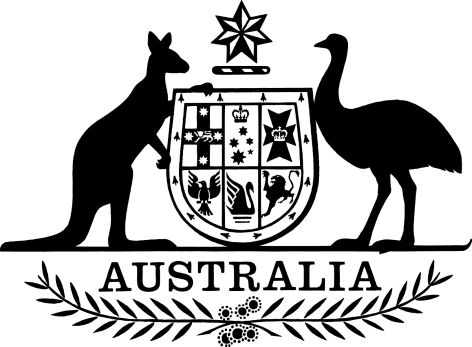 Land Transport Infrastructure Amendment Commencement Proclamation 2014I, General the Honourable Sir Peter Cosgrove AK MC (Ret’d), Governor-General of the Commonwealth of Australia, acting with the advice of the Federal Executive Council and under item 2 of the table in subsection 2(1) of the Land Transport Infrastructure Amendment Act 2014, fix 10 October 2014 as the day on which Schedules 1 and 2 to that Act commence.Signed and sealed with the Great Seal of Australia on 02 October 2014Peter CosgroveGovernor-GeneralBy His Excellency’s CommandWarren TrussMinister for Infrastructure and Regional Development